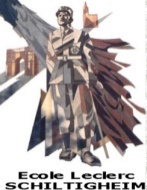  Rentrée le jeudi 2 septembre 2021 à 9h - CPAccueil des élèves avec leurs parents dans la cour de l’école par l’équipe enseignante et le directeur.Liste du matériel à acheter avant la rentrée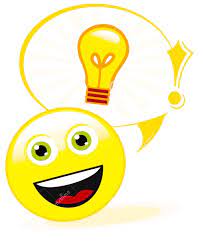 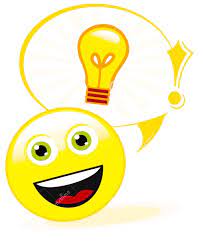 1 cartable (sans roulettes)1 trousse contenant : 1 trousse contenant des feutres pointe moyenne.1 trousse contenant des crayons de couleurs.1 paire de baskets dans un sac au nom de l’enfant (qui reste à l’école).1 gourde2 boîtes de mouchoirs.Le reste du matériel est commandé par les enseignants Une commande groupée a été faite par l’enseignante pour le reste du matériel nécessaire (cahiers, protège-cahiers, classeurs, ardoise, etc.) ainsi que pour le fichier de lecture. Ce matériel sera distribué à votre enfant à la rentrée.  
                    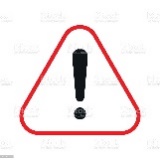                        Une participation financière d’environ 50 euros comprenant le matériel + le fichier d’exercice + la cotisation à la coopérative vous sera demandée. Le montant exact vous sera communiqué à la rentrée.Bon été à tous !1 gomme blanche   1 taille crayon avec réservoir10 bâtons de colle de bonne qualité1 paire de ciseaux pour droitier ou gaucher1 règle plate en plastique rigide de 20 cm1 surligneur jaune